Речевая агрессия у детей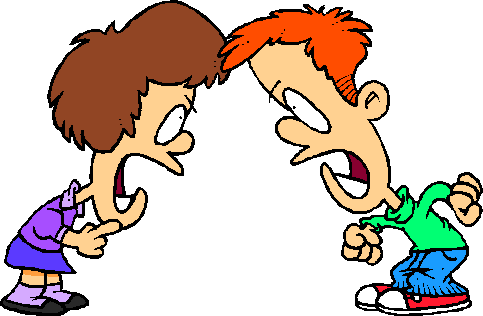 Что такое речевая агрессия? Речевая агрессия – грубое, оскорбительное, обидное общение.Уже четырехмесячный ребенок, если ему не давать некоторое время шевелить руками, реагирует криком и гневной мимикой.Каковы проявления речевой агрессии средних и старших дошкольников? Речевая агрессия проявляется в оскорблениях и угрозах, грубых требованиях и отказах, обвинениях и насмешках (например, «дразнилки», «обзывательства», «визг», «нытье», «бурчание» и т. п.); более скрыто, косвенно – в жалобах, клевете.Агрессия все активнее участвует в детских играх и развлечениях, проникает в их разговоры и, что особо ужасает, становится нормой для наших детей. Со всех сторон слышны оскорбления, угрозы, грубые требования, насмешки.  Почему, на самом деле мы, столько говорим с нашими детьми об элементарном уважении друг к другу, а в ответ слышим обидные прозвища в адрес друг друга, оскорбления и насмешки? Должно же этому быть разумное объяснение.Предпосылками проявления детьми речевой агрессии являются:психологические кризисы развития. Они характеризуются высокой возбудимостью, конфликтным поведением, неустойчивым настроением. Происходят изменения в отношении к окружающему миру, всем людям, своему «Я». Все эти преобразования находят отражение в речи ребенка;ограниченные физические возможности ребенка, несовершенство моторных навыков, отсутствие необходимого жизненного опыта (не могут самостоятельно одеться, завязать шнурки, объяснить взрослому что ему нужно);у ребенка может возникнуть потребность в самоутверждении, самореализации, самозащите и он будет их реализовывать посредствам речевой агрессии;вербальную агрессию может провоцировать патологическая речевая среда в которой общается малыш (семья, двор и т.д.);пропаганда тех или иных форм	агрессивного взаимодействия в современных средствах массовой информации, прежде всего, на телевидении, интернете и компьютерных играх; ускоренный темп жизни, когда ребенок и родители находятся постоянно в напряжении. Как же реагировать на речевую агрессию детей?Воспользуйтесь эффективными способами реагирования:  1. «Игнорирование речевой агрессии» – коммуникативная тактика, которая предполагает, что педагог не реагирует на грубость, делает вид, что не замечает ее, демонстрирует внешнюю незаинтересованность. Такая тактика оказывает психологическое воздействие на «агрессора» (эффект неожиданности) и разрушает его «негативный сценарий» (эффект обманутого ожидания). Применяется, если агрессия не несет непосредственной угрозы ребенку и окружающим людям. 2. «Переключение внимания» – отвлечение ребенка от выполнения нежелательных действий. Основные способы переключения внимания: перевод разговора на другую тему, неожиданный вопрос, необычное задание, интересная игра.3. «Проецирование положительных личностных качеств и поведенческих реакций» – актуализация (озвучивание, словесное обозначение, публичное напоминание) положительных качеств ребенка или выражение провокационного сомнения, которое намеренно задевает самолюбие ребенка, (способ «подзадоривания»). Например, «Ты же умная, взрослая, способная девочка!»; «Неужели это говорит наш Миша?»; «Ну, Миша, никак не ожидала от тебя такого!» и т. п.4. «Смена ролей»– моделирование ситуации, в которой «агрессор» оказывается на месте «жертвы», с целью добиться осознания неправильности поведения через эмпатию. Варианты словесной реализации: «Значит, ты хочешь, чтобы за тебя убирали игрушки кто угодно, только не ты?»; «А тебе самому было бы приятно услышать то, что ты сейчас говоришь мне?» и т. п.5. «Выпустить джинна» – не прерывая и не комментируя, позволить ребенку выразить свои негативные эмоции, дать возможность полностью «выговориться», после чего спокойно и не торопясь обсудить ситуацию. Например, «Я поняла, что ты хотел сказать…», «Наверное ты имел в виду...».6. «Если не можешь чему-то противостоять – возглавь это» – используется в ситуациях, имеющих характер скорее увлеченности игрой, баловства, дурачества, чем настоящей агрессии, заключается в намеренном усилении негативных действий, доведении их до высшей точки или в утрировании до абсурда. Например, «Давайте вместе покричим! Спорим, я громче умею? Ну, еще громче!.. Еще...».7. «Частичное согласие» («Да, но...») – внимательно выслушать и принять претензии ребенка; по возможности, частично удовлетворить их, но в целом сохранить основную линию требований. Варианты речевых конструкций: «Да, Сережа поступил плохо – он тебя ударил. Но ведь ты же сам только что отнял у него пенал! Так что вы оба не правы и должны помириться».8. «Привлечение «союзников» – заручиться реальной или воображаемой поддержкой детей, родственников, знакомых или просто оказавшихся рядом людей. Примеры речевых клише: «По-моему, ребята не одобряют тебя... Правда?»; «Папе бы очень не понравилось то, что ты говоришь!» и т. п.9. «Апелляция к жалости» – при оценке конфликтной ситуации акцентировать внимание не на проступке ребенка или его агрессивных высказываниях, а на собственном эмоциональном состоянии (огорчение, дискомфорт, стыд). Соответствующие словесные клише: «Ты делаешь мне очень больно!»; «Твои слова меня очень огорчили!»;  «Пожалей меня, пожалуйста» и т. п.10. «Самонаказание» – предложить ребенку самому придумать себе наказание за проступок. Например, «Ты же любишь справедливость во всем. Вот и придумай себе наказание за...»; «Как бы ты сам поступил с человеком, сделавшим такое?».11. «Убеждение» – прямое разъяснение необходимых правил речевого поведения, норм общения.При этом не следует:морализировать отвлеченно: «Надо вести себя хорошо», «Нужно быть умницей» и т. п.;убеждать в неосуществимом: «Никогда не надо ни с кем спорить»;повышать тон и говорить излишне пафосно: «Михаил, я до глубины души возмущена твоим ужасным поведением!».Особую роль в предотвращении агрессии слова играют средства речевого этикета. Задумаемся, все ли наши обращения к детям, просьбы, возражения являются вежливыми? Всегда ли мы приносим извинения за резкость замечания, несправедливую оценку, ошибочное мнение?Русский речевой этикет предполагает также множество способов косвенного выражения побуждения, просьбы: форму вопроса («Стоит ли ругаться?»), употребление сослагательного наклонения («Хорошо бы нам...»), использование не очень сложного намека («Вы мне что-то сегодня совсем не нравитесь» - указание на нарушение детьми этикетных норм, просьба прекратить ругаться, пререкаться).Следует отчетливо представлять уровень развития и реальные возможности дошкольника, пытаться посмотреть на проблемы его глазами, и почаще вспоминать себя в том возрасте, когда ступеньки в подъезде казались высокими.